St. Michael Parish-2022-2023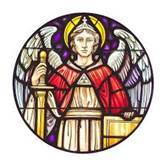 Sacrament Dates, Parent Meetings and DTM Masses.Sacrament Dates & Parent Meetings:October 20- Confirmation Parent Meeting- 7:00PM/HallOctober 10 & 11- Reconciliation Practice- 6:30 PM/Church (Sunday Attend Oct.11)November 6- Confirmation Sponsor Mass-Meeting- 11:30AM-1:30AM/Church & HallNovember 17- Reconciliation Parent Meeting- 7:00PM/ HallJanuary 26- 1st Communion Parent Meeting- 7:00PM/ HallJanuary 28- Reconciliation Service- 10:30 AM-12:30PM/ Church & HallFebruary 12- 1st Communion Blessing Mass- 11:30 AM (Only)March 10- Parish Confirmation Retreat- 4:30 PM- 8:30 PM/ HallApril 20- Confirmation Practice- 7:00 PM/ ChurchApril 27- 1st Communion Practice- 7:00 PM/ Church (All Classes)May 7- 1st Communion Masses- 9:30 AM & 11:30 AM/ ChurchTBD- April 28, May 5 & May 12- Confirmation Mass- 5:30 PM/ Church"Do This in Memory" 2022-2023 Masses: (Third Grade Program)October23- 11:30 AM MassNovember 13- 11:30 AM MassDecember 11- 11:30 AM MassJanuary 15- 11:30 AM MassFebruary 12- 11:30 AM MassMarch 12- 11:30- AM Mass